Colonization of a deglaciated moraine: contrasting patterns of carbon uptake and release from C3 and CAM plantsElisa Varolo, Damiano Zanotelli, Leonardo Montagnani, Massimo Tagliavini, Stefan ZerbeSupplemental material S1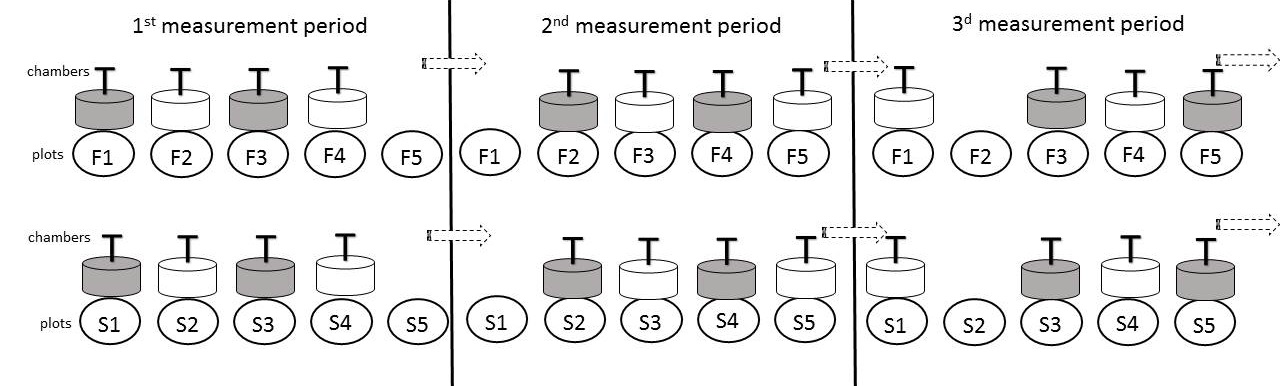 S1 Fig. Example of the experimental setup in 2012. Only the set-up used during the first three measurement periods is shown. Each measurement period lasted three days.